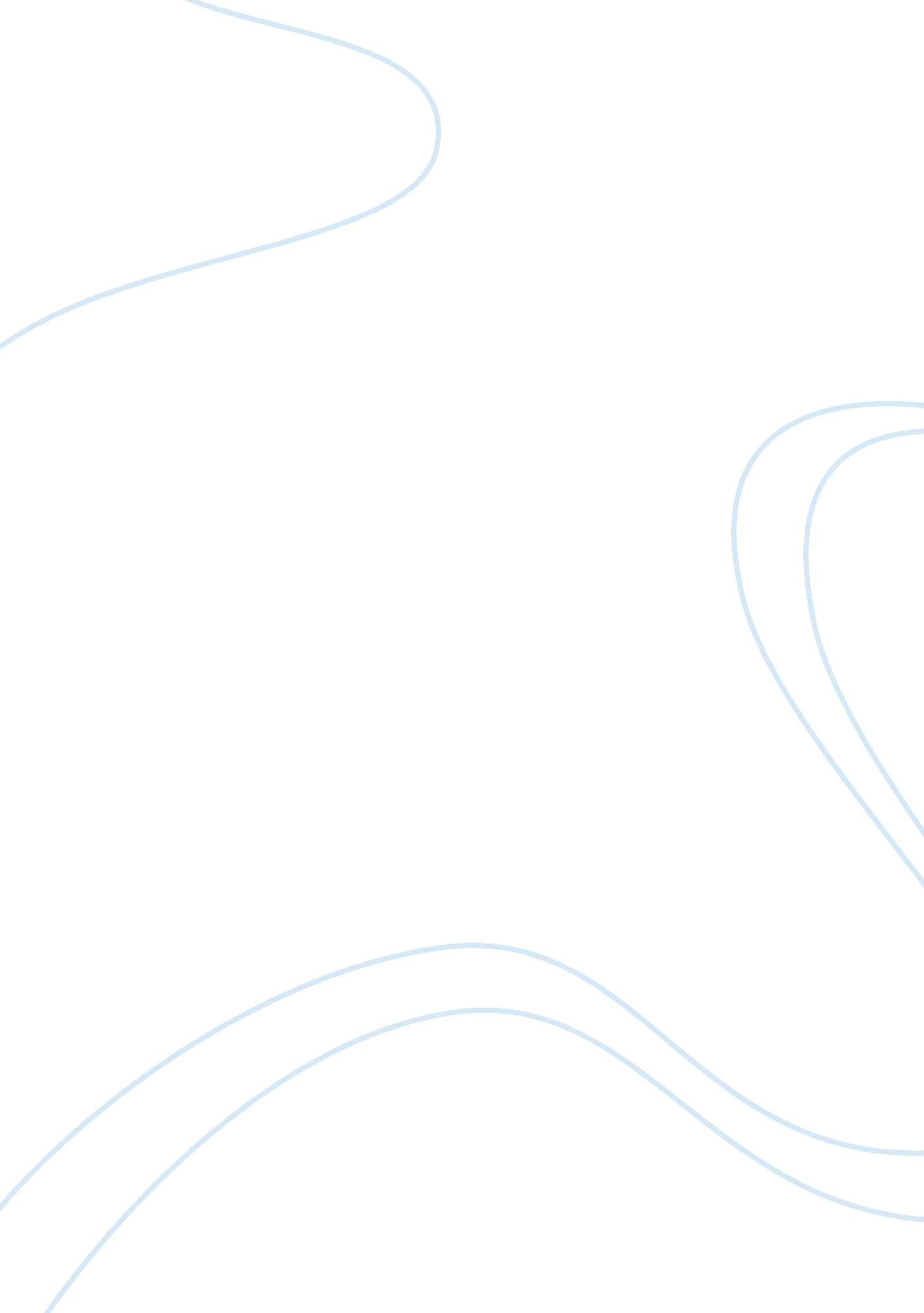 Styrofoam as glueHealth & Medicine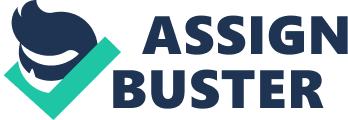 Abstract Mosquito repellentsare essentially required these days. Mosquito coils are one of the cheapest and effective way of avoiding them, but this coils are made up of chemicals which can harm ourhealth. So we thought about making a substitute mosquito coil that is not harmful to our health and that is the Anstor katol a natural and environmental friendly coil. Introduction Background of the Study: We chose this project because a mosquito coil made up from natural mosquito repelling plants will remove the health problems caused by commercial mosquito repellents. oregano and lemongrass are easy to find and very common and also if this project succeed this can be profitable for business and can encourage others to look for other use of our country's natural resources. Statement of the problem: Recent studies showed that the smoke generated from burning mosquito coil is of certain health concerns– a person being exposed to the smoke coming from the coil may suffer severe head ache, nausea and vomiting, the condition will be severe among asthmatic patients. The emission of formaldehyde from one burning coil can be as high as that released from 51 burning cigarettes. This is because of the chemicals found in mosquito coils. Making a mosquito coil out of natural ingredients may remove these problems. Objectives: Have an alternative solution to prevent the different kind of diseases that mosquito brings especially dengue fever and not cause another problem. Make use of the natural resources of our country to solve common problems caused by mosquitoes, especially dengue. Significance of the Study: The importance of our project is that we’ll be able to make a mosquito coil that is not harmful to our health and to kill mosquitoes that are vector-carriers of dengue. Scope and Delimitation: This project tackles on making a mosquito coil that is made up of natural ingredients that is not harmful to human health. Our project also tackles the protection of human beings against mosquito bites that cause diseases. Review of Related Literature: Mosquito coil is a Mosquito-repelling incense, it is usually shaped spiral. The coil is usually held at the centre of the spiral, suspending it in the air, or wedged by two pieces of fireproof nettings to allow continuous smouldering. Burning usually begins at the outer end of the spiral and progresses slowly toward the centre of the spiral, producing a mosquito-repellent smoke. A typical mosquito coil can measure around 15 cm in diameter. Oregano is a medicinal herb known for its antioxidant and anti-microbial, anti-parasitic properties. It is used for the treatment of indigestion problems, muscle pain, insect bites, and menstruation symptoms, bacterial and fungal infections. Dried leaves of oregano are commonly used for the therapeutic purposes it contains iron, vitamins, calcium, magnesium, copper, niacin and thiamine. Oregano plant has been used for the treatment of various diseases since thousands of years back. Medical researches reveal that oregano contains antioxidants , anti-microbial and anti-parasitic compounds. Considering these medicinal properties, the studies are ongoing to use oregano for the treatment of severe diseases such as cancer, heart disease and muscular degeneration. An antioxidant nature of oregano is evident from the presence of thymol and rosmarinic acid. These compounds help in scavenging free radicals, thus preventing cell damage and membrane alteration. The amount of antioxidant present in a tablespoon of fresh oregano and a medium-sized apple are the same. The volatile oil carvacrol present in oregano inhibits the growth of bacteria and other parasitic organisms. Some studies found this medicinal herb to be more effective in killing Giardia than the prescription drugs. Oregano supplements are also used for external and internal fungal infections. Herbal tea prepared with oregano helps in alleviation of headache, urinary problems, lung disorders, diarrhea, nausea, vomiting and jaundice. Oregano boiled in plain water can be used as a mouthwash. Gargling with this water can help to prevent tooth infection and sore throat. Oregano oil applied directly to the infected tooth helps in combating toothache. Ground oregano leaves soothe artthrisis pain, insect bites and other skin problems. Its bitter taste and strong aroma help in controlling head lice. Mosquito’s abound in tropical countries like the Philippines. They have been pestering land vertebrates for millions of years. Insecticides are either too harmful to both man and theenvironmentor too expensive for the consumers. The purpose of this study is to create an environment-friendly, safe, effective and cheap mosquito repellant. Weeping willow leaves, tubang bakod seeds, tubang bakod seed hulls, onion peelings and almaciga sap were collected. The solid ones were pulverized and mixed together in three pans in 1: 1: 1: 2: 4 ratio. Two of the pans were given different amounts of the oil extracted from tubang bakod seed while the remaining one was given none. The mixtures were allowed to dry and were tested on mosquitoes for effectivity and on humans for acceptability. The results showed that tubang bakod has a significant repelling effect on mosquitoes. Continue Reading here 